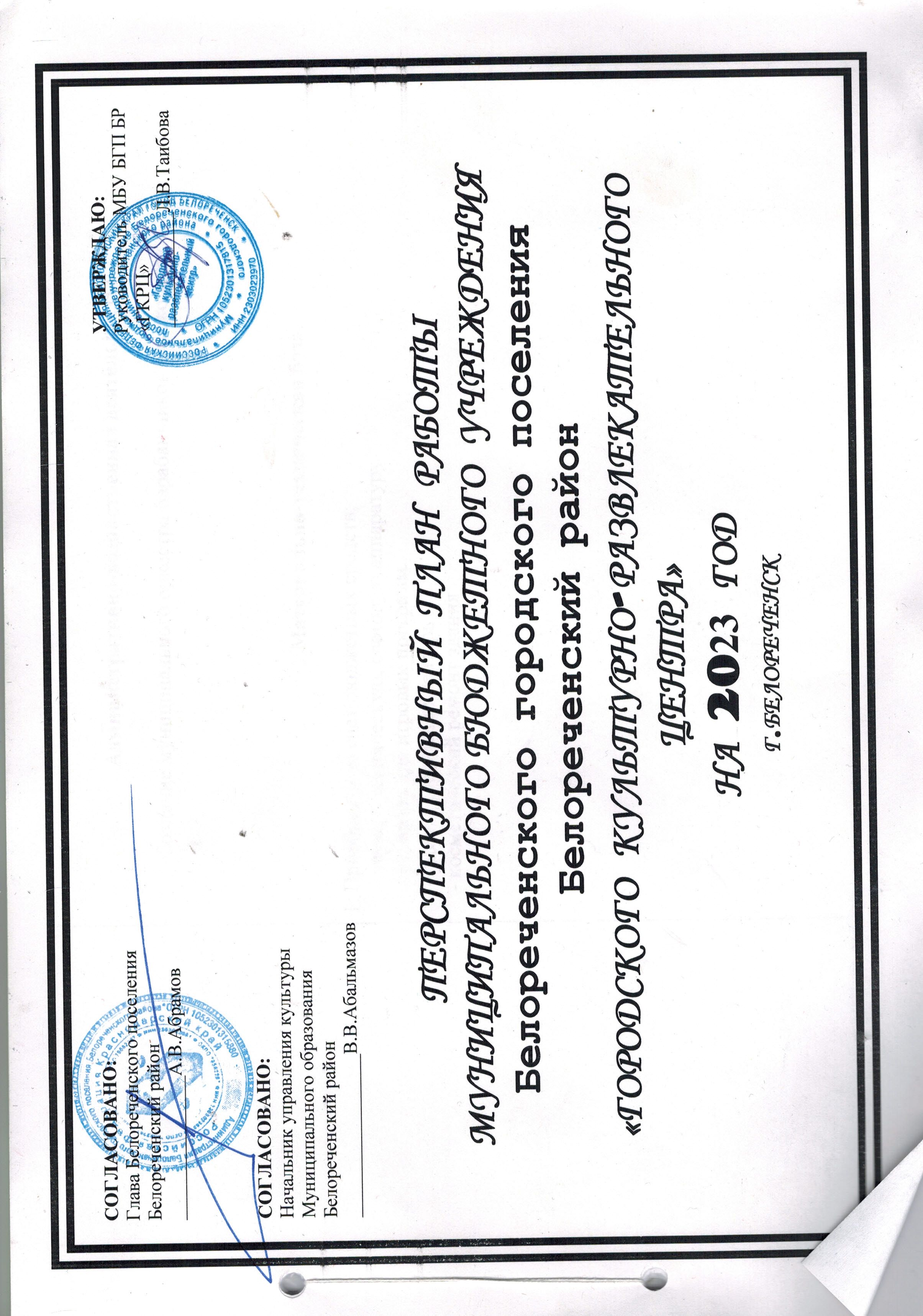 Работа клубных формирований             Художественный руководитель МБУ ГКРЦ                                                                                                         И.В ЗавгородняяСОГЛАСОВАНО:                                                                                                                                                        УТВЕРЖДАЮ:Глава Белореченского поселения                                                                                                                                 Руководитель МБУ БГП БРБелореченский район                                                                                                                                                     «ГКРЦ»_______________А.В.Абрамов                                                                                                                                      ____________Л.В.ТаибоваСОГЛАСОВАНО:Начальник управления культурыМуниципального образованияБелореченский район_________________В.В.АбальмазовПЕРСПЕКТИВНЫЙ ПЛАН РАБОТЫ МУНИЦИПАЛЬНОГО БЮДЖЕТНОГО УЧРЕЖДЕНИЯ Белореченского городского поселенияБелореченский район«ГОРОДСКОГО КУЛЬТУРНО-РАЗВЛЕКАТЕЛЬНОГО ЦЕНТРА» НА 2023 ГОД Г.БЕЛОРЕЧЕНСКАдминистративно-хозяйственная деятельность:	Создание муниципального оркестра барабанщиков и мажореток.2.Материально-техническая база.1. Приобрести за счет бюджетных средств;     - звуко – техническую, световую аппаратуру     - реквизит для игровых программ.     -  хозяйственный инвентарь    - косметический ремонт зданияАдминистративно-хозяйственная деятельность:	Создание муниципального оркестра барабанщиков и мажореток.2.Материально-техническая база.1. Приобрести за счет бюджетных средств;     - звуко – техническую, световую аппаратуру     - реквизит для игровых программ.     -  хозяйственный инвентарь    - косметический ремонт зданияАдминистративно-хозяйственная деятельность:	Создание муниципального оркестра барабанщиков и мажореток.2.Материально-техническая база.1. Приобрести за счет бюджетных средств;     - звуко – техническую, световую аппаратуру     - реквизит для игровых программ.     -  хозяйственный инвентарь    - косметический ремонт зданияАдминистративно-хозяйственная деятельность:	Создание муниципального оркестра барабанщиков и мажореток.2.Материально-техническая база.1. Приобрести за счет бюджетных средств;     - звуко – техническую, световую аппаратуру     - реквизит для игровых программ.     -  хозяйственный инвентарь    - косметический ремонт зданияАдминистративно-хозяйственная деятельность:	Создание муниципального оркестра барабанщиков и мажореток.2.Материально-техническая база.1. Приобрести за счет бюджетных средств;     - звуко – техническую, световую аппаратуру     - реквизит для игровых программ.     -  хозяйственный инвентарь    - косметический ремонт зданияАдминистративно-хозяйственная деятельность:	Создание муниципального оркестра барабанщиков и мажореток.2.Материально-техническая база.1. Приобрести за счет бюджетных средств;     - звуко – техническую, световую аппаратуру     - реквизит для игровых программ.     -  хозяйственный инвентарь    - косметический ремонт зданияНазвание мероприятияФорма проведенияНазвание мероприятияФорма проведенияВозрастная категорияДата проведенияДата проведенияДата проведенияМесто проведенияОтветственные11233345Основные мероприятияОсновные мероприятияОсновные мероприятияОсновные мероприятияОсновные мероприятияОсновные мероприятияОсновные мероприятияОсновные мероприятия«Новогодний маскарад»Развлекательная программаСмешанная Категория (6+)Смешанная Категория (6+)Смешанная Категория (6+)ЯнварьГор парк.Гор парк.Худ.рук«Ночь перед Рождеством»развлекательная программаСмешанная категория (6+)Смешанная категория (6+)Смешанная категория (6+)Январь Гор.паркГор.паркХуд.рук.«Старый Новый год!» концертная программаСмешанная категория (0+)Смешанная категория (0+)Смешанная категория (0+)Январь Центральная площадьЦентральная площадьХуд.рук.«Блокадный хлеб!» акцияСмешанная категорияСмешанная категорияСмешанная категорияЯнварьТолстого 138Толстого 138Худ.рук.« Встречаем Масленицу хорошенько !!!» театрализованное массовое гуляниеСмешанная Категория (0+)Смешанная Категория (0+)Смешанная Категория (0+)ФевральУлицы города.Улицы города.Худ.рук.«С Днем Защитника Отечества!» концерт-поздравлениеСмешанная категория (0+)Смешанная категория (0+)Смешанная категория (0+)ФевральТолстого 138Толстого 138Худ.рук.«Милые, нежные, любимые!» концертная программа-поздравлениеСмешанная категория (0+)Смешанная категория (0+)Смешанная категория (0+)МартТолстого 138Толстого 138Худ.рук.«Смейтесь на здоровье!» развлекательная программаСмешанная категория (6+)Смешанная категория (6+)Смешанная категория (6+)Апрель Улицы городаУлицы городаХуд.рук.«Мы выбираем спорт!» спортивный праздник к Всемирному дню здоровьяСмешанная категория (0+)Смешанная категория (0+)Смешанная категория (0+)АпрельГор.паркГор.паркХуд.рук.«Мир,труд,май!» концертно-развлекательная программаСмешанная категория (0+)Смешанная категория (0+)Смешанная категория (0+)МайГор.паркГор.паркХуд.рук.«День Победы!» концерт посвященный 78 годовщине со дня Победы Смешанная категория (0+)Смешанная категория (0+)Смешанная категория (0+)МайГор.парк,микрорайоны города.Гор.парк,микрорайоны города.Худ.рук.«Свеча Памяти» акцияСмешанная категория (0+)Смешанная категория (0+)Смешанная категория (0+)МайПамятные места погибших воинов.Памятные места погибших воинов.Худ.рук«Окна Победы» всероссийская акцияСмешанная категория (0+)Смешанная категория (0+)Смешанная категория (0+)Май Толстого 138Толстого 138Худ.рук.Благотворительная акция«Подари тепло детям»Смешанная категория (0+)Смешанная категория (0+)Смешанная категория (0+)ИюньПлощадь перед администрациейПлощадь перед администрациейХуд.рук.«Шарах-шоу» праздник воздушных шаровДети (0+)Дети (0+)Дети (0+)ИюньГор.паркГор.паркХуд.рук.«День Памяти и скорби!» памятное мероприятиеСмешанная (0+)Смешанная (0+)Смешанная (0+)ИюньПамятное место погибшим колхозникам в годы ВОВПамятное место погибшим колхозникам в годы ВОВХуд.рук.«Вперед, Россия!» шоу программа приуроченная ко дню образования РоссииСмешанная категория (0+)Смешанная категория (0+)Смешанная категория (0+)Июнь ПлощадьПлощадьХуд.рук.«Любовь, семья и верность!» концертная программаСмешанная (0+)Смешанная (0+)Смешанная (0+)ИюльГор.паркГор.паркХуд.рук «Улица любимая моя!» праздники улиц приуроченные к празднованию дня города и района.СмешаннаяКатегория (0+)СмешаннаяКатегория (0+)СмешаннаяКатегория (0+)ИюльМикрорайоны городаМикрорайоны городаХуд.рук.«День Государственного флага России!» акцияСмешанная категория (0+)Смешанная категория (0+)Смешанная категория (0+)АвгустТолстого 138Толстого 138Худ.рук.Организация праздничных мероприятий посвященных дню города БелореченскаСмешанная категория (0+)Смешанная категория (0+)Смешанная категория (0+)АвгустГор.паркГор.паркХуд.рук.«День знаний» участие в концертных программах Смешанная категория (0+)Смешанная категория (0+)Смешанная категория (0+)СентябрьУчебные заведения городаУчебные заведения городаХуд.рук.«Кубанские просторы!» концерт посвященный дню образования Краснодарского краяСмешанная категория (6+)Смешанная категория (6+)Смешанная категория (6+)СентябрьМикрорайоны городаМикрорайоны городаХуд.рук.«Ретро-Бум!» развлекательная программа ко дню пожилого человекаПожилая категория (12+)Пожилая категория (12+)Пожилая категория (12+)ОктябрьТолстого138Толстого138Худ.рук.«День музыки!»-концертная программаСмешанная категория (6+)Смешанная категория (6+)Смешанная категория (6+)ОктябрьТолстого 138Толстого 138Методист« В единстве наша сила!!!» концерт, посвященный дню народного единенияСмешанная категория (0+)Смешанная категория (0+)Смешанная категория (0+)НоябрьГор.паркГор.паркХуд.рук.«Россия и Армия Едины!» акцияСмешанная категорияСмешанная категорияСмешанная категорияНоябрьТолстого 138Толстого 138Худ.рук.«Здравствуй праздник Новый год!» новогодние представленияДети (0+)Дети (0+)Дети (0+)Декабрь Учебные заведения города Учебные заведения городаХуд.рук.«Морозная сказка» театрализованное представлениеДети (0+)Дети (0+)Дети (0+)ДекабрьТолстого138Толстого138Худ.рук.Культурно-досуговая деятельностьКультурно-досуговая деятельностьКультурно-досуговая деятельностьКультурно-досуговая деятельностьКультурно-досуговая деятельностьКультурно-досуговая деятельностьКультурно-досуговая деятельностьКультурно-досуговая деятельностьНовогодние поздравления для детей из малоимущих и неблагополучных семейНовогодние поздравления для детей из малоимущих и неблагополучных семейДети (0+)ЯнварьЯнварьЯнварьТолстого138Культ организатор«Ночь перед Рождеством» Развлекательная  программа«Ночь перед Рождеством» Развлекательная  программаСмешанная Категория (6+)ЯнварьЯнварьЯнварьМикрорайоны городаХуд.рук.«С Рождеством Христовым»Развлекательная программа Н.Ф.А. «Казачий круг»«С Рождеством Христовым»Развлекательная программа Н.Ф.А. «Казачий круг»Пожилая Категория (12+)Январь Январь Январь Центр реабилитацииХормейстер«Проказы зимушки-зимы»Игровая программа «Проказы зимушки-зимы»Игровая программа Дети (0+)ЯнварьЯнварьЯнварьМикрорайоны городаКульт организатор«Старый Новый год!» концертная программа«Старый Новый год!» концертная программаСмешанная категория (0+0ЯнварьЯнварьЯнварьГор.паркХуд.рук.«День воинской Славы»- тематическая беседа«День воинской Славы»- тематическая беседаДети (0+)ЯнварьЯнварьЯнварьТолстого138Методист«Подари добро» тематические беседы «Подари добро» тематические беседы Смешанная (6+)ЯнварьЯнварьЯнварьТолстого 138Культорганизатор«Это все тебе капитан» тематическая беседа об В.Арсеньеве«Это все тебе капитан» тематическая беседа об В.АрсеньевеДети (0+)ЯнварьЯнварьЯнварьТолстого 138КульторганизаторЭстетическое воспитаниеЭстетическое воспитаниеЭстетическое воспитаниеЭстетическое воспитаниеЭстетическое воспитаниеЭстетическое воспитаниеЭстетическое воспитаниеЭстетическое воспитание«Раз в крещенский вечерок»Народные забавы«Раз в крещенский вечерок»Народные забавыСмешаннаяКатегория (6+)ЯнварьЯнварьЯнварьТолстого138Худ.рук.«Духовность и культура»-час мира и добра«Духовность и культура»-час мира и добраДети (6+)Январь Январь Январь Толстого138МетодистАнтинарко, антитеррорАнтинарко, антитеррорАнтинарко, антитеррорАнтинарко, антитеррорАнтинарко, антитеррорАнтинарко, антитеррорАнтинарко, антитеррорАнтинарко, антитеррор«Жизнь стоит того, чтобы жить!» выставка плакатов«Жизнь стоит того, чтобы жить!» выставка плакатовПодростки  (12+)Январь Январь Январь Толстого138Культ организаторКак уберечь себя от непредвиденных ситуаций-беседаКак уберечь себя от непредвиденных ситуаций-беседаМолодежь (16+)Январь Январь Январь Толстого138Культ организатор«Опасные сайты» тематическая беседа«Опасные сайты» тематическая беседаДети (6+)ЯнварьЯнварьЯнварьТолстого138Методист«Антитеррор» тренировка по эвакуации персонала и участников творческих коллективов«Антитеррор» тренировка по эвакуации персонала и участников творческих коллективовСмешанная (6+)Январь Январь Январь Толстого 138Худ.рук.Патриотическое воспитаниеПатриотическое воспитаниеПатриотическое воспитаниеПатриотическое воспитаниеПатриотическое воспитаниеПатриотическое воспитаниеПатриотическое воспитаниеПатриотическое воспитание«Никто не забыт!»Поздравление ветеранов ко дню освобождения г.Белореченск«Никто не забыт!»Поздравление ветеранов ко дню освобождения г.БелореченскСмешанная категория (12+)Январь Январь Январь На домуХуд.рук.,Хормейстер «Слава воинам России!»- день воинской славы России«Слава воинам России!»- день воинской славы РоссииПодростки (12+)ЯнварьЯнварьЯнварьТолстого138Методист«Блокадный хлеб Ленинграда!» акция «Блокадный хлеб Ленинграда!» акция Смешанная (0+)ЯнварьЯнварьЯнварьУлицы городаХуд.рук.«День освобождения от фашистских захватчиков Белореченский район»-тематическая беседа«День освобождения от фашистских захватчиков Белореченский район»-тематическая беседаСмешанная категория(0+)ЯнварьЯнварьЯнварьТолстого138МетодистПропаганда здорового образа жизниПропаганда здорового образа жизниПропаганда здорового образа жизниПропаганда здорового образа жизниПропаганда здорового образа жизниПропаганда здорового образа жизниПропаганда здорового образа жизниПропаганда здорового образа жизни«Рукопашный бой» соревнования«Рукопашный бой» соревнованияМолодежь( 14+)ЯнварьЯнварьЯнварьСтадион «Локомотив»МетодистКультурно-досуговая деятельностьКультурно-досуговая деятельностьКультурно-досуговая деятельностьКультурно-досуговая деятельностьКультурно-досуговая деятельностьКультурно-досуговая деятельностьКультурно-досуговая деятельностьКультурно-досуговая деятельность«Как на наши именины…»День именинника для участников творческих коллективов«Как на наши именины…»День именинника для участников творческих коллективовДети (0+)Февраль Февраль Февраль Толстого138Культ организатор«Там чудеса, там  леший бродит»Литературная игра ко дню памяти А.С.Пушкина«Там чудеса, там  леший бродит»Литературная игра ко дню памяти А.С.ПушкинаСмешаннаяКатегория (6+)Февраль Февраль Февраль Добрый домКульт организатор«Я Вас люблю…»- Развлекательная программа«Я Вас люблю…»- Развлекательная программаМолодежь (16+)февраль февраль февраль Улицы города-Ленина, Интернациональная.Рук. Кружка«Приходите к нам в цирк»Рекламно-агитационная компания«Приходите к нам в цирк»Рекламно-агитационная компанияДети (6+)Февраль Февраль Февраль Дошкольные учреждения-Д/С№8,14,17.Рук.кружка«Терпсихора»Открытый урок участников хореографических коллективов ГКРЦ «Терпсихора»Открытый урок участников хореографических коллективов ГКРЦ Смешанная категория (6+)Февраль Февраль Февраль Толстого138Рук.Ансамблей«Мы и добрые дела» тематические беседы «Мы и добрые дела» тематические беседы Дети (+)ФевральФевральФевральТолстого 138Культорганизатор«С праздником Защитники Отечества!» концерт-поздравление«С праздником Защитники Отечества!» концерт-поздравлениеСмешанная категория (0+)ФевральФевральФевральТолстого 138Худ.рук.Патриотическое воспитаниеПатриотическое воспитаниеПатриотическое воспитаниеПатриотическое воспитаниеПатриотическое воспитаниеПатриотическое воспитаниеПатриотическое воспитаниеПатриотическое воспитание«С праздником, защитники Отечества!» акция«С праздником, защитники Отечества!» акцияСмешанная категория (12+)ФевральФевральФевральТ.О.С.№1,2,3,4.Худ.рук.«Память в наших сердцах!»- день памяти воинов-интернационалистов«Память в наших сердцах!»- день памяти воинов-интернационалистовСмешанная категория (0+)ФевральФевральФевральТолстого 138Методист«По тропе к генералу»Игровая программа ко дню защитника Отечества«По тропе к генералу»Игровая программа ко дню защитника ОтечестваДети (6+)ФевральФевральФевральТолстого138Культ организатор«Не сотрется в память подвиг!»-день памяти воина-интернационалиста«Не сотрется в память подвиг!»-день памяти воина-интернационалистаСмешанная (6+) Февраль Февраль Февраль Толстого138Методист Эстетическое воспитаниеЭстетическое воспитаниеЭстетическое воспитаниеЭстетическое воспитаниеЭстетическое воспитаниеЭстетическое воспитаниеЭстетическое воспитаниеЭстетическое воспитание«Примите наши поздравления»Концерт Н.А. «Казачье братство»«Примите наши поздравления»Концерт Н.А. «Казачье братство»Пожилаякатегория  (12+)Февраль Февраль Февраль Центр реабилитации инвалидов.Хормейстер«Встречаем Масленицу хорошенько!!!»Развлекательная программа«Встречаем Масленицу хорошенько!!!»Развлекательная программаСмешаннаяКатегория (0+) Февраль  Февраль  Февраль Улицы города, предприятия, школы, и.т.д.Худ.рук.«Славянская душа»- урок духовности«Славянская душа»- урок духовностиДети (6+)ФевральФевральФевральТолстого138Методист«Мой родной язык»-день родного языка«Мой родной язык»-день родного языкаДети(6+)ФевральФевральФевральТолстого138Методист«Доброта спасет мир»-тематические беседы«Доброта спасет мир»-тематические беседыДети (0+)ФевральФевральФевральТолстого 138КульторганизаторПропаганда здорового образа жизниПропаганда здорового образа жизниПропаганда здорового образа жизниПропаганда здорового образа жизниПропаганда здорового образа жизниПропаганда здорового образа жизниПропаганда здорового образа жизниПропаганда здорового образа жизни«Сильные, ловкие, смелые!»-спортивно-развлекательные игры«Сильные, ловкие, смелые!»-спортивно-развлекательные игрыМолодежь (14+)ФевральФевральФевральСтадион «Локомотив»Методист«Папа, мама, я-спортивная семья»-соревнования«Папа, мама, я-спортивная семья»-соревнованияПодростки (6+)ФевральФевральФевральСтадион «локомотив»МетодистАнтинарко-антитеррор Антинарко-антитеррор Антинарко-антитеррор Антинарко-антитеррор Антинарко-антитеррор Антинарко-антитеррор Антинарко-антитеррор Антинарко-антитеррор «Если хочешь, будь здоров!» театрализованная акция по борьбе с вредными привычками«Если хочешь, будь здоров!» театрализованная акция по борьбе с вредными привычкамиМолодежь (12+)ФевральФевральФевральУлицы города, микрорайоны .Культ организатор«Интернет-зависимость»-тематические беседы«Интернет-зависимость»-тематические беседыДети(6+)Февраль Февраль Февраль Толстого138Методист«Антитеррор» тренировка по эвакуации персонала и участников творческих коллективов«Антитеррор» тренировка по эвакуации персонала и участников творческих коллективовСмешанная (6+)ФевральФевральФевральТолстого 138Худ.рук.                                  Культурно-досуговая деятельность                                  Культурно-досуговая деятельность                                  Культурно-досуговая деятельность                                  Культурно-досуговая деятельность                                  Культурно-досуговая деятельность                                  Культурно-досуговая деятельность                                  Культурно-досуговая деятельность«Милые, нежные. Любимые!»Концертно-развлекательная программа для родителей участников творческих коллективов«Милые, нежные. Любимые!»Концертно-развлекательная программа для родителей участников творческих коллективовСмешанная Категория (12+)МартМартМартТолстого138Культ организатор«Угадай мелодию!»Развлекательная программа«Угадай мелодию!»Развлекательная программаДети (6+)Март Март Март Толстого 138Культ организатор«Весна –красна»Игровая  программа«Весна –красна»Игровая  программаДети (0+)МартМартМартПлощадки микрорайонов ТОС 1,2,3,4.Культ организатор«Синичкин день»-праздник встречи весны«Синичкин день»-праздник встречи весныСмешанная (6+)МартМартМартТолстого138Методист«Расцветает все вокруг!»- день дикой природы«Расцветает все вокруг!»- день дикой природыДети(0+)МартМартМартТолстого138Методист«Волшебный мир театра»- участие в смотре-конкурсе театральных постановок.«Волшебный мир театра»- участие в смотре-конкурсе театральных постановок.Смешанная категория (6+)МартМартМартСДК «Южный»Худ.рук.«Культработник 2023!»- поздравление с днем работника культуры«Культработник 2023!»- поздравление с днем работника культурыСмешанная(6+)МартМартМартТолстого138Культорганизатор «Зеленая планета»-час земли«Зеленая планета»-час землиДети (0+)МартМартМартТолстого138Методист«Делай добрые дела» тематические беседы«Делай добрые дела» тематические беседыДети (0+)МартМартМартТолстого 138Культорганизатор«Читаем вместе» чтение стихов к дню поэзии«Читаем вместе» чтение стихов к дню поэзииСмешанная (0+)МартМартМартТолстого 138МетодистПатриотическое воспитаниеПатриотическое воспитаниеПатриотическое воспитаниеПатриотическое воспитаниеПатриотическое воспитаниеПатриотическое воспитаниеПатриотическое воспитаниеПатриотическое воспитание«Красна изба углами, а человек добрыми делами»Экологический десант«Красна изба углами, а человек добрыми делами»Экологический десантСмешаннаяКатегория (12+)Март Март Март Улица ТолстогоРук.Кружка«Крым-Россия!»-день воссоединения Крыма с Россией«Крым-Россия!»-день воссоединения Крыма с РоссиейСмешанная (6+)Март Март Март Толстого138Методист«Мы-славяне» урок духовности «Мы-славяне» урок духовности Дети(6+)Март Март Март Толстого138Методист«Мы за Крым!»-день воссоединения Крыма с Россией«Мы за Крым!»-день воссоединения Крыма с РоссиейСмешанная категория (6+)МартМартМартТолстого138Худ.рук.«Час мира и добра»-тематические беседы«Час мира и добра»-тематические беседыСмешанная (0+)МартМартМартТолстого138КульторганизаторПропаганда здорового образа жизниПропаганда здорового образа жизниПропаганда здорового образа жизниПропаганда здорового образа жизниПропаганда здорового образа жизниПропаганда здорового образа жизниПропаганда здорового образа жизниПропаганда здорового образа жизни«Теннис» соревнования в зачет спартакиады«Теннис» соревнования в зачет спартакиадыМолодежь (14+)Март Март Март Стадион «Локомотив»МетодистАнтинароко-антитеррорАнтинароко-антитеррорАнтинароко-антитеррорАнтинароко-антитеррорАнтинароко-антитеррорАнтинароко-антитеррорАнтинароко-антитеррорАнтинароко-антитеррор«Все в твоих руках!»Анкетирование«Все в твоих руках!»АнкетированиеУчащиеся (6+)МартМартМартТолстого 138Культ организатор«Что делать , если ты заложник?»-тематические беседы«Что делать , если ты заложник?»-тематические беседыПодростки (6+)МартМартМартТолстого138Культ организатор«Антинарко.РУ»-участие в конкурсе тематических программ, в рамках программы «Комплексные меры противодействия незаконному обороту наркотиков»«Антинарко.РУ»-участие в конкурсе тематических программ, в рамках программы «Комплексные меры противодействия незаконному обороту наркотиков»Смешанная категория (6+)Март-апрельМарт-апрельМарт-апрельпос.ПервомайскийХуд.рук.«Опасные сайты»-тематические беседы«Опасные сайты»-тематические беседыПодростки (12+)Март Март Март Толстого138Методист«Антитеррор» тренировка по эвакуации персонала и участников творческих коллективов«Антитеррор» тренировка по эвакуации персонала и участников творческих коллективовСмешанная (6+)МартМартМартТолстого 138Худ.рукКультурно-досуговая деятельностьКультурно-досуговая деятельностьКультурно-досуговая деятельностьКультурно-досуговая деятельностьКультурно-досуговая деятельностьКультурно-досуговая деятельностьКультурно-досуговая деятельностьКультурно-досуговая деятельностьТворческий вечерНЦ «Лемико»Творческий вечерНЦ «Лемико»Смешанная Категория (0+)АпрельАпрельАпрельТолстого138Рук.цирка«Смейтесь на здоровье»Конкурс смешных историй«Смейтесь на здоровье»Конкурс смешных историйСмешанная аудитория (12+)Апрель Апрель Апрель Микрорайоны городаКульт организатор«День дружбы»Конкурс рисунка«День дружбы»Конкурс рисункаПодростки (12+)Апрель Апрель Апрель Толстого 138Культ организатор«Мы и космос» рисуют дети«Мы и космос» рисуют детиДети (0+)АпрельАпрельАпрельТолстого 138Методист «Раз словечко, два словечко будет песенка»Открытый уроквокальной студии «Импульс»«Раз словечко, два словечко будет песенка»Открытый уроквокальной студии «Импульс»Дети (6+)Апрель Апрель Апрель Толстого138Худ.рук.«Необъятный космос!»-конкурс рисунка«Необъятный космос!»-конкурс рисункаДети(6+)АпрельАпрельАпрельТолстого138Методист«Сильные, ловкие, здоровые!»-день здоровья«Сильные, ловкие, здоровые!»-день здоровьяДети(0+)Апрель Апрель Апрель Толстого138Методист«Мир прекрасный, мир чудесный»- участие в фестивале хореографического творчества«Мир прекрасный, мир чудесный»- участие в фестивале хореографического творчестваСмешанная категория (0+)АпрельАпрельАпрельст.Рязанская СДКХуд.рук.«Танцуй вместе с нами»Танцевальная программа«Танцуй вместе с нами»Танцевальная программаСмешанная категория (0+)Апрель Апрель Апрель Толстого138Руководителиансамблей«Культурное наследие» уборка территории вокруг памятника погибшим воинам«Культурное наследие» уборка территории вокруг памятника погибшим воинамСмешанная категория (6+)Апрель Апрель Апрель Толстого 138Культ организатор«Терпсихора!»-мастер-класс по хореографии«Терпсихора!»-мастер-класс по хореографииСмешанная категория (6+)АпрельАпрельАпрельТолстого 138Балетмейстер«Ветка вербочки»-вербное воскресенье, конкурс рисунка«Ветка вербочки»-вербное воскресенье, конкурс рисункаДети (0+)АпрельАпрельАпрельТолстого 138Методист«Доброта спасет мир» тематические беседы«Доброта спасет мир» тематические беседыДети (0+)АпрельАпрельАпрельТолстого 138Культорганизатор«Интернет и дети» тематическая беседа«Интернет и дети» тематическая беседаДети (0+)АпрельАпрельАпрельТолстого 138КульторганизаторПропаганда здорового образа жизниПропаганда здорового образа жизниПропаганда здорового образа жизниПропаганда здорового образа жизниПропаганда здорового образа жизниПропаганда здорового образа жизниПропаганда здорового образа жизниПропаганда здорового образа жизни«Мы выбираем спорт»Спортивный праздник к Всемирному дню здоровья«Мы выбираем спорт»Спортивный праздник к Всемирному дню здоровьяДети (0+)Апрель Апрель Апрель Микрорайоны городаКульт организатор«Дарст»-соревнования«Дарст»-соревнованияМолодежь(12+)АпрельАпрельАпрельСтадион ЛокомотивМетодист«Пляжный вволейбол» соревнования«Пляжный вволейбол» соревнованияСмешанная категория (0+)апрельапрельапрельСтадион «Локомотив»МетодистЭкологическое воспитаниеЭкологическое воспитаниеЭкологическое воспитаниеЭкологическое воспитаниеЭкологическое воспитаниеЭкологическое воспитаниеЭкологическое воспитаниеЭкологическое воспитание«Мы за чистый город» молодежная акция«Мы за чистый город» молодежная акцияМолодежь(16+)Апрель Апрель Апрель Улицы городаКульт организатор«День птиц»-развлекательная программа «День птиц»-развлекательная программа Дети (6+)АпрельАпрельАпрельТолстого138МетодистАнтинарко-антитеррорАнтинарко-антитеррорАнтинарко-антитеррорАнтинарко-антитеррорАнтинарко-антитеррорАнтинарко-антитеррорАнтинарко-антитеррорАнтинарко-антитеррор«Вредные привычки и их последствия»-видео урок«Вредные привычки и их последствия»-видео урокПодростки (12+)АпрельАпрельАпрельТолстого 138Культорганизатор «Искусство против»-тематическая беседа«Искусство против»-тематическая беседаДети (6+)АпрельАпрельАпрельТолстого 138Методист«Антитеррор» тренировка по эвакуации персонала и участников творческих коллективов«Антитеррор» тренировка по эвакуации персонала и участников творческих коллективовСмешанная (6+)Апрель Апрель Апрель Толстого 138МетодистЭстетическое воспитаниеЭстетическое воспитаниеЭстетическое воспитаниеЭстетическое воспитаниеЭстетическое воспитаниеЭстетическое воспитаниеЭстетическое воспитаниеЭстетическое воспитаниеУчастие в праздничных мероприятиях ,посвященных дню Весны и трудаУчастие в праздничных мероприятиях ,посвященных дню Весны и трудаСмешанная категория (0+)Май Май Май Площадки микрорайонов городаХуд.рук.«Весенний май»-концерт к дню весны и труда«Весенний май»-концерт к дню весны и трудаСмешанная категория (0+)МайМайМайГородской парк культуры и отдыхаХуд.рук.«Письма из далека»-театрализованный концерт к 78 летию Великой Отечественной Войны«Письма из далека»-театрализованный концерт к 78 летию Великой Отечественной ВойныСмешанная категория (0+)МайМайМайГородской парк культуры и отдыхаХуд.рук.«Письма Победы» концертная программа приуроченная к 78годовщине Великой Отечественной Войне«Письма Победы» концертная программа приуроченная к 78годовщине Великой Отечественной ВойнеСмешанная категория (0+)МайМайМайПлощадки и улицы городаХуд.рук.«Окна Победы» акция«Окна Победы» акцияСмешанная категория (0+)Май Май Май Толстого 138Худ.рук.«Споемте, друзья» вечер военной песни приуроченной к 78 годовщине Великой Отечественной Войне«Споемте, друзья» вечер военной песни приуроченной к 78 годовщине Великой Отечественной ВойнеПожилая категорияМайМайМайЦентр реабилитации инвалидов.Худ.рук.«Свеча Памяти»акция посвященная  78-й годовщине Великой Отечественной Войне«Свеча Памяти»акция посвященная  78-й годовщине Великой Отечественной ВойнеСмешанная категория (0+)Май Май Май Памятник колхозникам им.ЛенинаХуд.рук.«Истоки русской культуры»-выставка студии «Мастерицы» и «Сундучок»«Истоки русской культуры»-выставка студии «Мастерицы» и «Сундучок»Смешанная (6+)МайМайМайТолстого138Методист«Цирк,цирк,цирк!»-шоу программа цирковых коллективов«Цирк,цирк,цирк!»-шоу программа цирковых коллективовСмешанная (0+)МайМайМайТолстого 138Рук. Коллективов«Мы и добро» тематические беседы«Мы и добро» тематические беседыДети (0+)МайМайМайТолстого 138Культорганизатор«Знаете ли Вы?» тематическая викторина«Знаете ли Вы?» тематическая викторинаДети (0+)МайМайМайТолстого 138КульторганизаторПропаганде здорового образа жизниПропаганде здорового образа жизниПропаганде здорового образа жизниПропаганде здорового образа жизниПропаганде здорового образа жизниПропаганде здорового образа жизниПропаганде здорового образа жизниПропаганде здорового образа жизни«Семь-Я»Конкурсно- игровая программа«Семь-Я»Конкурсно- игровая программаДети (0+)Май Май Май Добрый домКульт организатор«Мини футбол» соревнования«Мини футбол» соревнованияДети (6+)Май Май Май Микрорайоны городаМетодист«Интернет-зависимость»-тематические беседы«Интернет-зависимость»-тематические беседыПодростки(12+)МайМайМайТолстого138МетодистПатриотическое воспитаниеПатриотическое воспитаниеПатриотическое воспитаниеПатриотическое воспитаниеПатриотическое воспитаниеПатриотическое воспитаниеПатриотическое воспитаниеПатриотическое воспитание« Кубань моя» Концертная программа НА «Казачье братство»« Кубань моя» Концертная программа НА «Казачье братство»Смешанная категория (12+)МайМайМайМикрорайоны городаХормейстерВыездные концертные программы по заявкамВыездные концертные программы по заявкамСмешанная Категория(6+)Май Май Май Пригороды городаХуд.рук.«Кубанская музыкальная весна»-участие в фестивале самодеятельного творчества«Кубанская музыкальная весна»-участие в фестивале самодеятельного творчестваСмешанная категория (6+)МайМайМайГор.паркХуд.рук.«Песня на привале» - участие в конкурсе фронтовых бригад«Песня на привале» - участие в конкурсе фронтовых бригадСмешанная категория (6+)МайМайМайГор.парк.Худ.рук.«Мудрое слово Руси»- урок духовности«Мудрое слово Руси»- урок духовностиДети (6+)МайМайМайТолстого138Методист «Делай добро»-тематическая беседа«Делай добро»-тематическая беседаСмешанная (6+)МайМайМайТолстого 138КульторганизаторАнтинарко – антитеррорАнтинарко – антитеррорАнтинарко – антитеррорАнтинарко – антитеррорАнтинарко – антитеррорАнтинарко – антитеррорАнтинарко – антитеррорАнтинарко – антитеррор«В жизни много дорог» радио передача на тему здорового образа жизни«В жизни много дорог» радио передача на тему здорового образа жизниСмешанная категория (6+)МайМайМайМикрорайоны городаКульт организатор«Дорожный переполох!»- игровая программа«Дорожный переполох!»- игровая программаПодростки (12+)МайМайМайТолстого138Культ организатор«Интернет-зависимость»-тематические беседы«Интернет-зависимость»-тематические беседыПодростки(12+)Май Май Май Толстого138Методист«Антитеррор» тренировка по эвакуации персонала и участников творческих коллективов«Антитеррор» тренировка по эвакуации персонала и участников творческих коллективовСмешанная (6+)Май Май Май Толстого 138Худ.рук.Патриотическое воспитаниеПатриотическое воспитаниеПатриотическое воспитаниеПатриотическое воспитаниеПатриотическое воспитаниеПатриотическое воспитаниеПатриотическое воспитаниеПатриотическое воспитание«Подари тепло детям» акция ко дню защиты детей«Подари тепло детям» акция ко дню защиты детейДети (0+)ИюньИюньИюньул.ЛенинаХуд.рук.«Радуга»-участие в фестивале детского народного творчества«Радуга»-участие в фестивале детского народного творчестваДети (0+)ИюньИюньИюньГор.паркХуд.рук.«Цвети Кубань»Концерт НФА «Казачий круг»«Цвети Кубань»Концерт НФА «Казачий круг»Смешанная категория (6+)Июнь Июнь Июнь Улицы города, гор.паркХуд.рук.«Вперед, России!» шоу программа «Вперед, России!» шоу программа Смешанная категория (6+)Июнь Июнь Июнь Гор.паркХуд.рук.«Час мира и добра»-тематическая беседа«Час мира и добра»-тематическая беседаСмешанная (6+)ИюньИюньИюньТолстого 138КульторганизаторКультурно-досуговая деятельностьКультурно-досуговая деятельностьКультурно-досуговая деятельностьКультурно-досуговая деятельностьКультурно-досуговая деятельностьКультурно-досуговая деятельностьКультурно-досуговая деятельностьКультурно-досуговая деятельность«Джунгли зовут!»Игровая программа«Джунгли зовут!»Игровая программаДети (0+) ИюньИюньИюньГор.паркКульт организатор«День защиты детей»-поздравление с праздником«День защиты детей»-поздравление с праздникомДети (6+)ИюньИюньИюньГор.паркХуд.рук.«В гостях у сказки»Развлекательная программа«В гостях у сказки»Развлекательная программаПодростки (12+)Июнь Июнь Июнь Толстого138Культ организатор«День России»-концертная программа«День России»-концертная программаСмешанная (0+)ИюньИюньИюньГор.паркХуд.рук.«Могучий русские язык»-развлекательная программа к дню русского языка«Могучий русские язык»-развлекательная программа к дню русского языкаСмешанная (6+)ИюньИюньИюньТолстого 138Методист«Как на наши именины!»-развлекательная программа«Как на наши именины!»-развлекательная программаДети (6+)Июнь Июнь Июнь Толстого138Методист« Радуга улыбок!»-игровая программа« Радуга улыбок!»-игровая программаДети (0+)ИюньИюньИюньТолстого138Рукюкружка«Ловись, рыбка…»Конкурсная программа приуроченная к дню рыбака.«Ловись, рыбка…»Конкурсная программа приуроченная к дню рыбака.Смешанная Категория (12+)ИюньИюньИюньРека БелаяХуд.рук.Участие в мероприятиях посвященных дню молодежиУчастие в мероприятиях посвященных дню молодежиСмешанная Категория (12+)Июнь Июнь Июнь Гор.паркХуд.рук.Возложение цветов к памятнику погибшим воинамВозложение цветов к памятнику погибшим воинамСмешанная категория (6+)Июнь Июнь Июнь Толстого 138Худ.рук.«Рыцари наших дорог!» познавательная программа«Рыцари наших дорог!» познавательная программаПодростки (12+)ИюньИюньИюньТолстого138Культ организатор«Славянский хоровод»-час мира и добра«Славянский хоровод»-час мира и добраДети (0+)ИюньИюньИюньТолстого138«День памяти и скорби»-памятное мероприятие«День памяти и скорби»-памятное мероприятиеСмешанная(0+)ИюньИюньИюньПамятник Воинам – колхозникамХуд.рук.«Час мира и добра»-тематическая беседа«Час мира и добра»-тематическая беседаСмешанная (6+)ИюньИюньИюньТолстого 138КульторганизаторАнтинарко-антитеррор Антинарко-антитеррор Антинарко-антитеррор Антинарко-антитеррор Антинарко-антитеррор Антинарко-антитеррор Антинарко-антитеррор Антинарко-антитеррор «Твой выбор» театрализованная акция «Твой выбор» театрализованная акция Молодежь(12+)ИюньИюньИюньУлицы городаКульт организатор«Опасные сайты»-тематические беседы«Опасные сайты»-тематические беседыДети (6+)ИюньИюньИюньТолстого138Методист«Антитеррор» тренировка по эвакуации персонала и участников творческих коллективов«Антитеррор» тренировка по эвакуации персонала и участников творческих коллективовСмешанная (6+)ИюньИюньИюньТолстого 138Худ.рук.Пропаганда здорового образа жизниПропаганда здорового образа жизниПропаганда здорового образа жизниПропаганда здорового образа жизниПропаганда здорового образа жизниПропаганда здорового образа жизниПропаганда здорового образа жизниПропаганда здорового образа жизни«Мини футбол» соревнование среди детских команд«Мини футбол» соревнование среди детских командДети (0+)ИюньИюньИюньСтадион «Локомотив»МетодистКультурно-досуговая деятельностьКультурно-досуговая деятельностьКультурно-досуговая деятельностьКультурно-досуговая деятельностьКультурно-досуговая деятельностьКультурно-досуговая деятельностьКультурно-досуговая деятельностьКультурно-досуговая деятельностьВыездные концерты творческих коллективовВыездные концерты творческих коллективовСмешанная категория (6+)Июль Июль Июль По заявкамХуд.рук.«Как на наши именины»День именинника для участников творческих коллективов«Как на наши именины»День именинника для участников творческих коллективовСмешанная Категория (6+)ИюльИюльИюльТолстого138Культ организатор«День непослушания»Театрализованная игровая программа«День непослушания»Театрализованная игровая программаДети (6+)ИюльИюльИюльГор.паркКульт организатор«День любви, семьи и верности»-концертная программа«День любви, семьи и верности»-концертная программаСмешанная (0+)ИюльИюльИюльГор.паркХуд.рук.«Лето,ах лето!»- концертная программа«Лето,ах лето!»- концертная программаСмешанная (6+)ИюльИюльИюльГор.парк.Худ.рук.«Веселый каламбур»-игровая программа«Веселый каламбур»-игровая программаДети (0+)ИюльИюльИюльТолстого 138Культорганизатор«Делаем добро вместе» тематические беседы«Делаем добро вместе» тематические беседыДети (0+)ИюльИюльИюльТолстого 138КульторганизаторЭкологическое воспитаниеЭкологическое воспитаниеЭкологическое воспитаниеЭкологическое воспитаниеЭкологическое воспитаниеЭкологическое воспитаниеЭкологическое воспитаниеЭкологическое воспитание«Чистота , залог здоровья» акция по борьбе с сорняками«Чистота , залог здоровья» акция по борьбе с сорнякамиМолодежь (12+)Июль Июль Июль Толстого138Рук. Коллективов«Культурное наследие»-уборка памятников«Культурное наследие»-уборка памятниковСмешанная (12+)ИюльИюльИюльПамятные местаХуд.рук.Эстетическое воспитаниеЭстетическое воспитаниеЭстетическое воспитаниеЭстетическое воспитаниеЭстетическое воспитаниеЭстетическое воспитаниеЭстетическое воспитаниеЭстетическое воспитание«Улица ,любимая моя!» праздники улиц«Улица ,любимая моя!» праздники улицСмешанная категория (0+)ИюльИюльИюльМикрорайоны городаХуд.рук.«День воинской Славы России»- тематические беседы«День воинской Славы России»- тематические беседыСмешанная категория(6+)ИюльИюльИюльТолстого 138Методист«Ромашковые поля»- день любви, семьи и верности«Ромашковые поля»- день любви, семьи и верностиСмешанная категория (0+)ИюльИюльИюльТолстого 138Худ.рук.«Мой дом Россия!»-участие в районном фестивале национальных культур«Мой дом Россия!»-участие в районном фестивале национальных культурСмешанная категория (6+)ИюльИюльИюльГор.паркХуд.рук.Молодежные дискотеки, приуроченные к празднованию дней улицМолодежные дискотеки, приуроченные к празднованию дней улицМолодежь (12+)Июль Июль Июль Микрорайоны городаХуд.рук.«Песня опаленная войной»-участие в смотре- конкурсе«Песня опаленная войной»-участие в смотре- конкурсеСмешанная категория (6+)ИюльИюльИюльГор.паркХуд.рук.«Путь к милосердию»-час мира и добра«Путь к милосердию»-час мира и добраДети (0+)ИюльИюльИюльТолстого138МетодистАнтинарко- антитеррор Антинарко- антитеррор Антинарко- антитеррор Антинарко- антитеррор Антинарко- антитеррор Антинарко- антитеррор Антинарко- антитеррор Антинарко- антитеррор «Антинарко!» распространение печатной продукции«Антинарко!» распространение печатной продукцииСмешанная категория(6+)ИюльИюльИюльУлицы городаКульт организатор«Интернет-паутина»-тематические беседы«Интернет-паутина»-тематические беседыДети (6+)ИюльИюльИюльТолстого138Методист«Антитеррор» тренировка по эвакуации персонала и участников творческих коллективов«Антитеррор» тренировка по эвакуации персонала и участников творческих коллективовСмешанная (6+)ИюльИюльИюльТолстого 138Худ.рук.Пропаганда здорового образа жизниПропаганда здорового образа жизниПропаганда здорового образа жизниПропаганда здорового образа жизниПропаганда здорового образа жизниПропаганда здорового образа жизниПропаганда здорового образа жизниПропаганда здорового образа жизни«Стрелковое многоборье» соревнования«Стрелковое многоборье» соревнованияСмешанная (6+)ИюльИюльИюльСтадион «Локомотив»Методист Культурно досуговая деятельностьКультурно досуговая деятельностьКультурно досуговая деятельностьКультурно досуговая деятельностьКультурно досуговая деятельностьКультурно досуговая деятельностьКультурно досуговая деятельностьКультурно досуговая деятельностьВыездные концерты творческих коллективовВыездные концерты творческих коллективовСмешанная (6+)Август Август Август По заявкамХуд.рук.«День игрушки»-игровая   программа«День игрушки»-игровая   программаДети(0+)АвгустАвгустАвгустТолстого138Культорганизатор«Флаг России!»-день государственного флага тематическая программа«Флаг России!»-день государственного флага тематическая программаСмешанная (6+)АвгустАвгустАвгустТолстого 138Худ.рук.«Ералаш»-игровая программа«Ералаш»-игровая программаДети (0+)АвгустАвгустАвгустТолстого138Методист«День Нептуна»- развлекательная программа«День Нептуна»- развлекательная программаСмешанная (6+)АвгустАвгустАвгустТолстого138Методист«Фильм,фильм,фильм!»-развлекательная программа к дню Российского кино«Фильм,фильм,фильм!»-развлекательная программа к дню Российского киноСмешанная (0+)АвгустАвгустАвгустТолстого 138Худ.рук.«Золотая Осень»-заседание клуба по интересам«Золотая Осень»-заседание клуба по интересамПожилая (60+)Август Август Август Толстого138Хормейстер«Яблочный спас!»Посиделки«Яблочный спас!»ПосиделкиПожилаякатегория (12+)Август Август Август Центр реабилитации инвалидов.Культ организатор«Добрые дела» тематические беседы«Добрые дела» тематические беседыДети (0+)АвгустАвгустАвгустТолстого 138КульторганизаторУчастие в мероприятиях приуроченных к празднованию дня города Белореченска Участие в мероприятиях приуроченных к празднованию дня города Белореченска Смешанная Категория (0+)Август Август Август Улицы городаХуд.рук.«День непослушания»-развлекательная программа«День непослушания»-развлекательная программаДети (6+)АвгустАвгустАвгустТолстого138Методист«Праздник сладкоежек»-развлекательная программа«Праздник сладкоежек»-развлекательная программаДети (6+)АвгустАвгустАвгустТолстого138Культорганизатор «Наш город!»-конкурс рисунка«Наш город!»-конкурс рисункаДети (6+)АвгустАвгустАвгустТолстого138Методист«Лето красное»-концертная программа«Лето красное»-концертная программаСмешанная (0+)АвгустАвгустАвгустТолстого138Худ.рук.Эстетическое воспитаниеЭстетическое воспитаниеЭстетическое воспитаниеЭстетическое воспитаниеЭстетическое воспитаниеЭстетическое воспитаниеЭстетическое воспитаниеЭстетическое воспитание«Народные забавы» игровое шоу«Народные забавы» игровое шоуСмешанная категория (12+)Август Август Август Микрорайоны городаКульт организатор«С Днем Рождения любимый город!» концертная программа«С Днем Рождения любимый город!» концертная программаСмешанная категория (6+)Август Август Август Гор.паркХуд.рук.«День флага России!»-акция«День флага России!»-акцияСмешанная (6+)Август Август Август Толстого138Методист«Час мира и добра»-тематическая беседа«Час мира и добра»-тематическая беседаСмешанная (6+)АвгустАвгустАвгустТолстого 138Культорганизатор«Не забывай делать добро!» тематическая беседа«Не забывай делать добро!» тематическая беседаДети (0+)АвгустАвгустАвгустТолстого 138МетодистАнтинарко –антитеррорАнтинарко –антитеррорАнтинарко –антитеррорАнтинарко –антитеррорАнтинарко –антитеррорАнтинарко –антитеррорАнтинарко –антитеррорАнтинарко –антитеррор«Если друг оказался вдруг…»блиц-опрос«Если друг оказался вдруг…»блиц-опросМолодежь (12+)Август Август Август Улицы города-Ленина, Мира.Культ организаторВыездные концерты творческих коллективовВыездные концерты творческих коллективовСмешанная категория (6+)Август Август Август По заявкамХуд.рук.«Интернет-зависимость»-тематические беседы«Интернет-зависимость»-тематические беседыПодростки (12+)Август Август Август Толстого138Методист«Антитеррор» тренировка по эвакуации персонала и участников творческих коллективов«Антитеррор» тренировка по эвакуации персонала и участников творческих коллективовСмешанная (6+)Август Август Август Толстого 138Худ.рук.Пропаганда здорового образа жизниПропаганда здорового образа жизниПропаганда здорового образа жизниПропаганда здорового образа жизниПропаганда здорового образа жизниПропаганда здорового образа жизниПропаганда здорового образа жизниПропаганда здорового образа жизни«Мини футбол» соревнования к дню физкультурника«Мини футбол» соревнования к дню физкультурникаПодростки (12+)АвгустАвгустАвгустСтадион «Локомотив»Методист«Комбинированная эстафета» соревнования«Комбинированная эстафета» соревнованияСмешанная (6+)АвгустАвгустАвгустСтадион «Локомотив»Методист«стрелковое многоборье» соревнование«стрелковое многоборье» соревнованиеМолодежь (14+)АвгустАвгустАвгустСтадион «ЛокомотивМетодистКультурно-досуговая деятельностьКультурно-досуговая деятельностьКультурно-досуговая деятельностьКультурно-досуговая деятельностьКультурно-досуговая деятельностьКультурно-досуговая деятельностьКультурно-досуговая деятельностьКультурно-досуговая деятельность«Мастерица»Выставка работ ДПИ«Мастерица»Выставка работ ДПИДети  (6+)СентябрьСентябрьСентябрьТолстого138Рук.кружка«Кубанские просторы» Концерт ко дню образования Краснодарского края«Кубанские просторы» Концерт ко дню образования Краснодарского краяСмешанная Категория (0+)СентябрьСентябрьСентябрьГор.паркХуд.рук.«Мы против террора»-день солидарности в борьбе против терроризма «Мы против террора»-день солидарности в борьбе против терроризма Смешанная (6+)СентябрьСентябрьСентябрьТолстого 138Методист «Русские богатыри»Познавательная программа«Русские богатыри»Познавательная программаПодростки (6+)Сентябрь Сентябрь Сентябрь Добрый домКульт организатор«ГКРЦ приглашает»Рекламная акция по набору в творческие коллективы«ГКРЦ приглашает»Рекламная акция по набору в творческие коллективыСмешанная категория (0+)СентябрьСентябрьСентябрьУлицы города, микрорайоны города.Худ.рук.«Лейся песня!»Концертная программа НФА «Казачий круг»«Лейся песня!»Концертная программа НФА «Казачий круг»Пожилаякатегория (12+)Сентябрь Сентябрь Сентябрь Общество инвалидовХормейстер«Воспоминание о лете» выставка рисунков участников творческих коллективов«Воспоминание о лете» выставка рисунков участников творческих коллективовДети (6+)Сентябрь Сентябрь Сентябрь Толстого138Культ организатор«Ты Кубань, ты наша Родина!»-участие в фестивале казачьей культуры.«Ты Кубань, ты наша Родина!»-участие в фестивале казачьей культуры.Смешанная категория (6+)СентябрьСентябрьСентябрьГор.паркХуд.рук.«Любимый край»- час мира и добра«Любимый край»- час мира и добраДети (0+)СентябрьСентябрьСентябрьТолстого138Методист«Кубань Родная!»-концертная программа к дню Краснодарского края«Кубань Родная!»-концертная программа к дню Краснодарского краяСмешанная категория (0+)СентябрьСентябрьСентябрьТолстого 138Худ.рук.«Мы и добро» тематические беседы«Мы и добро» тематические беседыДети (0+)СентябрьСентябрьСентябрьТолстого 138Культорганизатор Антинарко- антитеррор Антинарко- антитеррор Антинарко- антитеррор Антинарко- антитеррор Антинарко- антитеррор Антинарко- антитеррор Антинарко- антитеррор Антинарко- антитеррор «Умей сказать нет!» информационный бюллетень «Умей сказать нет!» информационный бюллетень Подростки (12+)СентябрьСентябрьСентябрьМикрорайоны городаКульт организатор«Паутина интернета»-тематические беседы«Паутина интернета»-тематические беседыПодростки (12+)СентябрьСентябрьСентябрьТолстого 138Культорганизатор«Антитеррор» тренировка по эвакуации персонала и участников творческих коллективов«Антитеррор» тренировка по эвакуации персонала и участников творческих коллективовСмешанная (6+)СентябрьСентябрьСентябрьТолстого 138Худ.рук.Эстетическое воспитаниеЭстетическое воспитаниеЭстетическое воспитаниеЭстетическое воспитаниеЭстетическое воспитаниеЭстетическое воспитаниеЭстетическое воспитаниеЭстетическое воспитание«Час мира и добра»-тематическая беседа«Час мира и добра»-тематическая беседаСмешанная (6+)СентябрьСентябрьСентябрьТолстого 138Методист«Как на наши именины!»-день именинника«Как на наши именины!»-день именинникаДети(0+)СентябрьСентябрьСентябрьТолстого 138Рук.кружкаПропаганда здорового образа жизниПропаганда здорового образа жизниПропаганда здорового образа жизниПропаганда здорового образа жизниПропаганда здорового образа жизниПропаганда здорового образа жизниПропаганда здорового образа жизниПропаганда здорового образа жизни«Папа, мама и я-спортивная семья»-соревнования«Папа, мама и я-спортивная семья»-соревнованияСмешанная (6+)СентябрьСентябрьСентябрьСтадион «Локомотив»Методист«Дартс»-соревнования«Дартс»-соревнованияМолодёжь (16+)СентябрьСентябрьСентябрьСвердлова-8МетодистПатриотическое воспитаниеПатриотическое воспитаниеПатриотическое воспитаниеПатриотическое воспитаниеПатриотическое воспитаниеПатриотическое воспитаниеПатриотическое воспитаниеПатриотическое воспитание«Солидарность объединяет»- акция в день солидарности против терроризма«Солидарность объединяет»- акция в день солидарности против терроризмаСмешанная (6+)СентябрьСентябрьСентябрьТолстого 138Культорганизатор«Кубань моя. мой край родной»-тематическая беседа в день образования краснодарского края«Кубань моя. мой край родной»-тематическая беседа в день образования краснодарского краяМолодежь(16+)СентябрьСентябрьСентябрьТолстого 138Худ.рук.Культурно досуговая деятельностьКультурно досуговая деятельностьКультурно досуговая деятельностьКультурно досуговая деятельностьКультурно досуговая деятельностьКультурно досуговая деятельностьКультурно досуговая деятельностьКультурно досуговая деятельностьВыездные концерты участников творческих объединенийВыездные концерты участников творческих объединенийСмешанная категория (6+)Октябрь Октябрь Октябрь По заявкамХуд.рук.Чествование почетных жителей г.Белореченска ко дню пожилого человекаЧествование почетных жителей г.Белореченска ко дню пожилого человекаПожилая категория (12+)ОктябрьОктябрьОктябрьНа домуХормейстер«Назад в прошлое» развлекательная программа  ко дню пожилого человека«Назад в прошлое» развлекательная программа  ко дню пожилого человекаПожилаякатегория (12+)Октябрь Октябрь Октябрь Толстого138Культ организатор«Музыка нас связала»Поздравление к дню музыки от профессионалов«Музыка нас связала»Поздравление к дню музыки от профессионаловСмешанная  (6+)ОктябрьОктябрьОктябрьТолстого138Худ.рук«Мир животных»Познавательная игра«Мир животных»Познавательная играДети  (0+)ОктябрьОктябрьОктябрьТолстого138Худ.рук.«Покрова» видео ролик о празднике«Покрова» видео ролик о праздникеСмешаннаяКатегория (6+)ОктябрьОктябрьОктябрьТолстого138Культ организаторДень открытых дверейДень открытых дверейСмешанная категория (6+)ОктябрьОктябрьОктябрьТолстого138Худ.рук.«Автомобилисты 21 века»-поздравление с праздником«Автомобилисты 21 века»-поздравление с праздникомСмешанная категория (6+)ОктябрьОктябрьОктябрьСоц.сетиХуд.рук.«Твори добро» тематическая беседа«Твори добро» тематическая беседаДети (0+)ОктябрьОктябрьОктябрьТолстого 138КульторганизаторПропаганда здорового образа жизниПропаганда здорового образа жизниПропаганда здорового образа жизниПропаганда здорового образа жизниПропаганда здорового образа жизниПропаганда здорового образа жизниПропаганда здорового образа жизниПропаганда здорового образа жизни«В путь дорогу собирайся, за здоровьем отправляйся»Викторина о правилах гигиены«В путь дорогу собирайся, за здоровьем отправляйся»Викторина о правилах гигиеныДети (0+)Октябрь Октябрь Октябрь Толстого 138Культ организатор«Футбол»- соревнования «Футбол»- соревнования Подростки (12+)Октябрь Октябрь Октябрь Стадион «Локомотив»Методист«День ходьбы» акция«День ходьбы» акцияСмешанная (0+)ОктябрьОктябрьОктябрьСтадион «Локомотив»МетодистКультурно-досуговая деятельностьКультурно-досуговая деятельностьКультурно-досуговая деятельностьКультурно-досуговая деятельностьКультурно-досуговая деятельностьКультурно-досуговая деятельностьКультурно-досуговая деятельностьКультурно-досуговая деятельностьКонцерт, посвященный Дню народного единенияКонцерт, посвященный Дню народного единенияСмешенная Категория (6+)НоябрьНоябрьНоябрьГор.паркХуд.рук.«Опасная дорога!»Познавательная игра  о соблюдении правил дорожного движения«Опасная дорога!»Познавательная игра  о соблюдении правил дорожного движенияПодростки (12+)Ноябрь Ноябрь Ноябрь Толстого138Культ организатор«Истоки русской культуры»-час мира и добра«Истоки русской культуры»-час мира и добраДети (6+)НоябрьНоябрьНоябрьТолстого138Методист «Красный октябрь»- видео ролик о дне революции«Красный октябрь»- видео ролик о дне революцииСмешанная (0+)НоябрьНоябрьНоябрьТолстого 138Культорганизатор«Дед Мороз»-участие в конкурсе посвященном Дню Рождения ДМ«Дед Мороз»-участие в конкурсе посвященном Дню Рождения ДМСмешанная (6+)НоябрьНоябрьНоябрьРДКБалетмейстер«Мама, милая мама!»- концерт к дню матери«Мама, милая мама!»- концерт к дню материСмешанная (0+)НоябрьНоябрьНоябрьТолстого 138Худ.рук.«Мамочкам посвящается»- развлекательная программа«Мамочкам посвящается»- развлекательная программаСмешанная (6+)НоябрьНоябрьНоябрьТолстого 138Балетмейстер«Добро и люди» тематические беседы»«Добро и люди» тематические беседы»Пропаганда здорового образа жизниПропаганда здорового образа жизниПропаганда здорового образа жизниПропаганда здорового образа жизниПропаганда здорового образа жизниПропаганда здорового образа жизниПропаганда здорового образа жизниПропаганда здорового образа жизни«Игры нашего двора»Игровая программа«Игры нашего двора»Игровая программаДети (0+)Ноябрь Ноябрь Ноябрь Толстого138Культ организаторПросмотр видеоматериалов на тему здорового образа жизниПросмотр видеоматериалов на тему здорового образа жизниПодростки (6+)Ноябрь Ноябрь Ноябрь Толстого138Культ организатор«День отказа от курения»- видео ролик «День отказа от курения»- видео ролик Смешанная (6+)НоябрьНоябрьНоябрьТолстого 138КульторганизаторПатриотическое  воспитаниеПатриотическое  воспитаниеПатриотическое  воспитаниеПатриотическое  воспитаниеПатриотическое  воспитаниеПатриотическое  воспитаниеПатриотическое  воспитаниеПатриотическое  воспитание«Многие лета!»»Чествование матерей-казачек-участниц НФА «Казачий круг»«Многие лета!»»Чествование матерей-казачек-участниц НФА «Казачий круг»Пожилые (0+)Ноябрь Ноябрь Ноябрь Толстого138Хормейстер«Мама, милая мама» концерт НА «Казачье братство»«Мама, милая мама» концерт НА «Казачье братство»Смешанная Категория (0+)Ноябрь Ноябрь Ноябрь Микрорайоны городаХуд.рук.Антинарко- антитеррор Антинарко- антитеррор Антинарко- антитеррор Антинарко- антитеррор Антинарко- антитеррор Антинарко- антитеррор Антинарко- антитеррор Антинарко- антитеррор «Скажем СПИДУ нет!»»Выпуск информационного бюллетеня «Скажем СПИДУ нет!»»Выпуск информационного бюллетеня Смешанная Категория (12+)Декабрь Декабрь Декабрь Микрорайоны городаКульт организатор«Опасные сайты!»-тематические беседы«Опасные сайты!»-тематические беседыДети (6+)Декабрь Декабрь Декабрь Толстого138Методист«Антитеррор» тренировка по эвакуации персонала и участников творческих коллективов«Антитеррор» тренировка по эвакуации персонала и участников творческих коллективовСмешанная (6+)ДекабрьДекабрьДекабрьТолстого 138Худ.рук.Патриотическое воспитаниеПатриотическое воспитаниеПатриотическое воспитаниеПатриотическое воспитаниеПатриотическое воспитаниеПатриотическое воспитаниеПатриотическое воспитаниеПатриотическое воспитание«Что значит для тебя Конституция!»Анкетирование старшеклассников«Что значит для тебя Конституция!»Анкетирование старшеклассниковПодростки (12+)Декабрь Декабрь Декабрь СОШ№3Культ организатор«Неизвестные солдаты»- тематическая программа к дню неизвестного солдата«Неизвестные солдаты»- тематическая программа к дню неизвестного солдатаСмешанная (6+)ДекабрьДекабрьДекабрьТолстого 138Методист«Кто такие волонтеры»- тематическая программа к дню волонтера«Кто такие волонтеры»- тематическая программа к дню волонтераСмешанная (12+)ДекабрьДекабрьДекабрьТолстого 138Худ.рук.«Герои Отечества!»-видео к дню памятной даты России«Герои Отечества!»-видео к дню памятной даты РоссииСмешанная (6+)ДекабрьДекабрьДекабрьТолстого 138МетодистКультурно досуговая деятельностьКультурно досуговая деятельностьКультурно досуговая деятельностьКультурно досуговая деятельностьКультурно досуговая деятельностьКультурно досуговая деятельностьКультурно досуговая деятельностьКультурно досуговая деятельность«Здравствуй, праздник Новый год!» поздравление на дому«Здравствуй, праздник Новый год!» поздравление на домуСмешанная  (0+)Декабрь Декабрь Декабрь Микрорайоны городаХуд.рук.«Делай вместе добрые дела» тематические беседы«Делай вместе добрые дела» тематические беседыДети (0+)ДекабрьДекабрьДекабрьТолстого 138Культорганизатор«Зимние чудеса!»Новогоднее представление«Зимние чудеса!»Новогоднее представлениеДети(0+)Декабрь Декабрь Декабрь Толстого138Худ.рук.«С Новым годом!»Поздравление работников предприятий города«С Новым годом!»Поздравление работников предприятий городаСмешанная  Категория (0+)Декабрь Декабрь Декабрь Предприятия городаХуд.рук.«К нам приехал Дед Мороз!»Новогодний утренник для участников творческих коллективов и их родителей«К нам приехал Дед Мороз!»Новогодний утренник для участников творческих коллективов и их родителейСмешанная Категория(0+)Декабрь Декабрь Декабрь Центр реабилитации инвалидов.Худ.рук.«Новогодние чудеса» акция«Новогодние чудеса» акцияСмешанная (0+)ДекабрьДекабрьДекабрьУлицы городаКульторганизатор№п/пНазвание клубного формированияВид деятельностиВозрастная категорияДень занятийВремя занятийМесто занятийФОИ руководителя1Народный ансамбль барабанщиков и мажореток «Антре»Оригинальный жанрОт 9-18летПонедельник, среда, пятница17.00ч-18.30ч.МБУ ГКРЦ Толстого 138Таибова АА2Народный хореографический ансамбль «Экспромт»ХореографияОт 6-18 летПонедельник, среда пятница18.30ч.-20.00ч.МБУ ГКРЦТолстого 138Таибова АА3Образцовый хореографический ансамбль «Визит»ХореографияОт 6-18 летВторник, четверг, суббота18.00ч.-21.00ч.МБУ ГКРЦТолстого 138Романенко К.В.4Народный театр «А-ля-прима»ПантомимаОт 16-60летВторник,четверг.16.00ч.МБУ ГКРЦТолстого 138Романенко К.В.5Образцовая цирковая студия «Мечта»Цирковое искусство0т 4-16 летВторник, четверг , суббота18.00ч.-21.00ч.МБУ ГКРЦТолстого 138Шульгина М.В.6Народный цирк «Лемико»Цирковое искусствоОт 4-25 летПонедельник, вторник.Среда, пятница15.00ч.-19.00ч.ДК ЖДМиронова Т.Н.7НА «Казачье братство»ВокалОт 35-60летСуббота,воскресение14.00ч.-19.00ч.МБУ ГКРЦ Толстого 138Попов В.А.8 Студия «Сундучок»Декоративно-прикладноеОт 4-60летВторник,четверг18.00ч.-20.00ч.МБУ ГКРЦТолстого 138Николенко Н.Н.9Вокальная студия «Импульс»ВокалОт4-18 летПонедельник, среда, пятница17.00-18.00ч.МБУ ГКРЦТолстого 138Завгородняя И.В.10Группа «Эксперимент»Вокально инструментальный ансамбльОт 25-75 летСреда, пятница,суббота20.00-21.00ч.МБУ ГКРЦТолстого 138Реус А.А.11Шоу-группа «Аура»Вокал18-35летПонедельник, среда18.00-19.00ч.МБУ ГКРЦТолстого 138Овчинникова С.А.12Ансамбль армянского танца «Эрзурум»Хореография3-18 летПонедельник, среда, пятница18.00ч.МБУ ГКРЦЛенина 74Шахраманян Г.С.13Творческая мастерская «Мастерица»Народно-прикладное творчество4-70летСреда15.00ч.МБУ ГКРЦТолстого 138Завгородняя И.В.14Вокальная группа «СударушкаВокал8-18 летВторник,четверг18.00ч.-19.00ч.МБУ ГКРЦТолстого 138Охотская ВА15ЗОЖ Спорт 4-14летПонедельник-пятница09.00ч.-12.00ч.Стадион «Локомотив»Галиченко А.М.16ЗОЖ Спорт 14-70летПонедельник-пятница12.00ч.-18.00ч.Стадион «Локомотив»Галиченко А.М.17КЛО «Золотая осеньКлуб по интересам50-75 летВоскресенье 18.00-19.00ч.Толстого 138Попов В.А.18«Ретро-Бум»Клуб по интересам35-55летСуббота18.00-20.00ч.Толстого 138Романенко К.В.